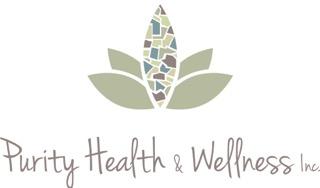 Dr. Cindy Tran N.D.     Purity Health and Wellness    Suite 101, 1006 103A ST SW    Edmonton, AB     T6W 2P6         Ph. (587) 759-6407Intake and Consent for Prolotherapy and Neural TherapyProlotherapy and Neural Therapy are advanced injection therapies used for the treatment of musculoskeletal injuries and chronic pain. First Name:  ___________________      Last Name: ____________________________Address: ____________________________   PHN# __________________________    Home Phone:  ____________________  Cell Phone:   ___________________________E-mail: _________________________________  Confirmation:    E-mail  /  Phone  /  Text DOB (D/M/Y):	 _________/ _________ /_________    Birth Sex:   Male  /  Female   Emergency Contact:_______________ Relationship:_____________ Phone:______________Occupation:_______________________________  Ins Company:_________________    Referred by?__________________________________Are any other physician(s) or healthcare practitioners treating you? If yes, please list the name(s) and phone number(s): ____________________________________________ _________________________________________________________________Health ScreeningPlease list any current health concerns and or diagnoses:___________________________________________________________________________________________________________________________________________________________________________________________________Surgeries:__________________________________________________________Medications (current): _______________________________________________Known Allergies: _______________________________________Allergy to local anaesthetic: 	Yes / No 		Allergy to Latex: 	Yes / NoAre you currently or potentially pregnant? 	Yes / NoPrevious diagnoses: (Please check all that apply to you)☐ Bleeding disorders				☐ Cancer☐ Asthma						☐ Diabetes☐ Arrhythmia					☐ General edema☐ Hypertension					☐ Kidney disease ☐ History of MI					☐ Angina ☐Abnormal EKG					☐ Pulmonary edema☐ Peripheral edema					☐ Anxiety/Panic Attacks:☐ CHFTHE INFORMATION I HAVE PROVIDED ON THIS FORM IS TRUE, ACCURATE, COMPLETE AND UP-TO-DATE TO THE BEST OF MY KNOWLEDGESignature: ________________________	Date: ________________________Informed Consent for advanced injections including Prolotherapy and/or Neural therapy I have been informed of the risks and complications of injection therapies, although extremely rare, can be:1. Pain at the injection site2. Dizziness, nausea, and/or vomiting3. Numbness4. Allergic reaction to active ingredients (i.e. local anesthesia)5. Toxic reaction to active ingredients (i.e. rapid intravascular injection, chemical synovitis)6. Infection at the injection site7. Injury to nerves and muscles at the injection site8. Temporary or permanent nerve paralysis9. Spinal cord injury (proximal spinal cord injections)10. Pneumothorax (lung field injections)11. Death from complications of treatmentInitials: ________Statement of acknowledgement and consentAs a patient of Purity Health & Wellness, I _____________________________ have read the information and understand that my identity will be protected at all times and, if necessary, identifying information will be altered to protect my privacy. I understand that a record will be kept of the health services provided to me. This record will be kept confidential and will not be released to others unless so directed by myself in writing or unless law requires it. I understand that I may look at my medical record at any time and can request a copy of it by paying the appropriate fee. I understand that information from my medical record may be analyzed for research purposes and that my identity will be protected and kept confidential.The information I have provided is complete and inclusive of all health concerns including risk of pregnancy; and all medications, including over the counter drugs.I hereby consent to treatment from Dr. Cindy Tran, ND, including but not restricted to injection therapies, and intend this consent to cover the entire course of treatment for my present condition.  I understand this consent is voluntary and may be revoked at any time. Printed name: ______________________________________Signature: ________________________________Date:___________________________Cancellation policyI understand that I am required to give a minimum of 24 hours notice if I am unable to make my appointment. In the event that I miss an appointment without sufficient notice, I may be charged the full cost of the missed appointment.